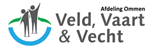 Aanmelding ‘Kansrijk Maar Risicovol’ (KMR)Datum				:Naam leerling			:Geboortedatum		: Inschrijfdatum			:Naam school			:Naam voorschoolse instelling:Als ouder(s)/verzorger(s) van ………… verklaren wij dat wij op de hoogte zijn van deze inschrijving en akkoord te zijn met het aanvragen van Ambulante Begeleiding*:* Wij geven de school toestemming om gegevens over ons kind uit te wisselen met de Ambulant Begeleider.     De Ambulant Begeleiders gaan zorgvuldig om met de aan hen verstrekte en de door hen verzamelde gegevens. Zij volgen hierbij de richtlijnen die voortvloeien uit de Wet Bescherming Persoonsgegevens.Ook geven we de Ambulant Begeleider toestemming om: betrokken te zijn bij de begeleiding van ons kind; observatie(s) uit te voeren;de gegevens verkregen uit de begeleiding en/of de observatie(s) te gebruiken in de advisering naar de school;indien gewenst collegiaal overleg te voeren en dus gegevens uit te wisselen met de overige Ambulant Begeleiders van SWV Veld, Vaart & Vecht afdeling Ommen die betrokken zijn bij ons kind.Reden van aanmelding voor KMRIntegraal beeld (kort) Stimulerende factoren  Belemmerende factoren OnderwijsbehoeftenKansen plaatsing BAORisico’s plaatsing BAOBeschrijving voorschoolse periode (ondersteuningsbehoefte, ingezette hulp, onderzoeken)Beschrijving thuissituatie en eventuele hulpverleningDe school werkt aan de volgende doelen (stuur evt. OPP/HP mee):Inzet Ambulante Begeleiding nodig om de huidige setting zo kansrijk mogelijk te maken met betrekking tot:Opgesteld doorFunctieSchoolHandtekeningNaam ouder/verzorger 1/wettelijk vertegenwoordiger 1Naam/ouder verzorger 2/wettelijk vertegenwoordiger 2HandtekeningHandtekening